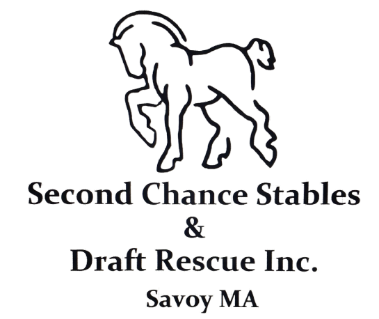 _____________________________________________________________________________________________Please check all that apply: __________Adoption Application ________Companion/Foster Application Applicant InformationName (first, middle, last): ________________________________________________________________________Mailing Address: _______________________________________________________________________________ City, State & Zip: _______________________________________________________________________________Home Phone No.: ____________________________________Work Phone No.: ___________________________Cell Phone Number: _____________________________________________________________________________Email Address: _________________________________________________________________________________Current Employer: ___________________________________________Years with this Employer: ______________Employer’s Address: ____________________________________________________________________________Annual Income: ________________________Alternate Contact Information (needs to be a family member not in the same household):Name (first, middle, last): ________________________________________________________________________Mailing Address: _______________________________________________________________________________City, State & Zip: _______________________________________________________________________________Home Phone No.: ____________________________________Work Phone No.: ____________________________Cell Phone Number: _____________________________________________________________________________Email Address: _________________________________________________________________________________Applicant’s initials: _________NOTICE: This document is for the sole use of the Directors and staff of Second Chance Stables & Draft Rescue Inc (hereafter known as SCSDR Inc) and may contain confidential and privileged information. Any unauthorized review, use, disclosure, or distribution is prohibited. If you are not the intended recipient, please inform SCSDR, Inc. and destroy all copies of this document. Equine Adoption / Foster Application Page 1 of 7 Updated 3/7/2022Equine Property Location: ______________________________________________________________If the equine will be kept someplace other than the address listed above, please provide the name of the facility, address, contact person and phone number: ____________________________________________________________________________________ ____________________________________________________________________________________ Required Reference Information: Indicate if you are: ____ currently using this vet or _____ this is a new vet Equine Veterinarian Reference’s Name: ____________________________________________________Phone No. ___________________________________________________________________________ Address: _____________________________________________________________________________ Farrier Reference’s Name: _______________________________________________________________Phone No. ____________________________________________________________________________ Address: _____________________________________________________________________________ Equine Professional Reference’s Name: Phone No. ___________________________________________ Address: _____________________________________________________________________________ Indicate Profession: ____trainer/riding instructor _____other (please explain) _____________________________________________________________________________________Adoption applicants, complete the following. ***Foster/Companion Applicants skip to Current Equine Information Equine(s) You Are Interested In: ___________________________________________________________List equine names in order of preference: __________________________________________________________________________________________________________________________________________________________________________What do you plan on using this equine for? _________________________________________________ Applicant’s initials: _________NOTICE: This document is for the sole use of the Directors and staff of SCSDR Inc. and may contain confidential and privileged information. Any unauthorized review, use, disclosure, or distribution is prohibited. If you are not the intended recipient, please inform SCSDR, Inc. and destroy all copies of this document. Equine Adoption / Foster Application Page 2 of 7 Updated 3/7/2022How much time per week do you plan on spending with the equine? _____________________________ If the equine is rideable, how often each week and for how long do you plan on riding? ______________ If you will be using the equine for riding, please list the names, ages, height, and weight of everyone that will be riding: ___________________________________________________________________________________________________________________________________________________________________________________________________________________________________________________Current Equine Information:How many equines do you currently have? ________ Date and name (s) of last vaccinations for your equine/s:Equine Name: _________________________________________________________________________ Vaccinations received & date: ____________________________________________________________Equine Name: _________________________________________________________________________ Vaccinations received & date: ___________________________________________________________Equine Name: _________________________________________________________________________ Vaccinations received & date: ____________________________________________________________Equine Name: _________________________________________________________________________ Vaccinations received & date: ____________________________________________________________Date the equine/s were last dewormed/product used:Equine name, worming date, product used: _____________________________________________________________________________________ Equine name, worming date, product used: _____________________________________________________________________________________ Applicant’s initials: _________NOTICE: This document is for the sole use of the Directors and staff of SCSDR Inc. and may contain confidential and privileged information. Any unauthorized review, use, disclosure, or distribution is prohibited. If you are not the intended recipient, please inform SCSDR, Inc. and destroy all copies of this document. Equine Adoption / Foster Application Page 3 of 7 Updated 3/7/2022Equine name, worming date, product used: _____________________________________________________________________________________ Equine name, worming date, product used: _____________________________________________________________________________________ Date of last negative Coggins, please list date on all equines: Equine Name & Coggins date: ____________________________________________________________Equine Name & Coggins date: ____________________________________________________________Equine Name & Coggins date: ____________________________________________________________Equine Name & Coggins date: ____________________________________________________________Equine Experience: If you currently do not have any equines, have you previously owned and if so for how long? _____________________________________________________________________________________In the past five years, have you given away or sold any equines? Please explain. _______________________________________________________________________________________________________________________________________________________________________________________________________________________________________________________________In the past five years, have you had any equines pass on while in your care? Please explain. __________________________________________________________________________________________________________________________________________________________________________Describe your experience with handling, caring for, riding, and/or training equines. __________________________________________________________________________________________________________________________________________________________________________Rescue mandates (Please initial each):Nutritional plans set by rescue must be followed: _______Equines must be trimmed every 6 weeks spring-fall and 8 weeks over the winter or as needed: _______Applicant’s initials: _________NOTICE: This document is for the sole use of the Directors and staff of SCSDR Inc. and may contain confidential and privileged information. Any unauthorized review, use, disclosure, or distribution is prohibited. If you are not the intended recipient, please inform SCSDR, Inc. and destroy all copies of this document. Equine Adoption / Foster Application Page 4 of 7 Updated 3/7/2022Worming must be done quarterly: ______________Rescue will approve all vet/emergency visits: _______________Shelter must be available 24/7: _________________If the equine is stalled adequate turnout is mandatory: __________________** Clear pictures of the following must be supplied to SCSDR Inc if application for approval:Shelter: All shelters must be 3 sided, in good condition and accessible 24/7 to equineType and size of shelter/s: _____________________________________________Paddocks/turnout:  Areas must be large enough to accommodate equine without overcrowding, must have access to dry lot (if applicable)Size of paddock/turnout: ______________________________________________Number of equines sharing paddock/turnout: ________________________________________Pasture: if availableSize of pasture: _______________________________________________________Number of equines sharing pasture: ________________________________________Fencing: All fencing is acceptable if in good condition and working order Type of fencing surrounding the paddock/pasture: ___________________________________________Manure management: Must have an acceptable way of managing manure Feeding equipment: Hay feeders, nets, bins, dishes etcWatering equipment: Water troughs, buckets, heaters if available Hay storage: Must have dry hay storageApplicant’s initials: _________NOTICE: This document is for the sole use of the Directors and staff of SCSDR Inc. and may contain confidential and privileged information. Any unauthorized review, use, disclosure, or distribution is prohibited. If you are not the intended recipient, please inform SCSDR, Inc. and destroy all copies of this document. Equine Adoption / Foster Application Page 5 of 7 Updated 3/7/202**SCSDR Inc maintains the right to do a pre-adoptive home visit to view property equine would be homed at IF within a 50-mile radius. We would like to do home visits with all our potential adopters but unfortunately it isn’t feasible.Confidentiality Statement:  I, the undersigned, understand that certain information pertaining to Second Chance Stables & Draft Rescue Inc (hereafter known as SCSDR Inc) may be confidential in nature and that I am to use discretion in discussing policies, current cases, and other related issues with non-members. I also understand that it is my privilege as a member to be party to certain email lists, and that no email messages that I receive from these lists may be forwarded to anyone not belonging to that list without first obtaining permission from a member of the Board of Directors. I have read, understand, and agree to adhere to the statement outlined herein. Acknowledgement:  I, the undersigned, understand I am applying to adopt/foster an equine from SCSDR Inc. I understand that I must complete the application procedure and have the equine property or boarding facility inspected and approved before being allowed to adopt/foster an equine from SCSDR Inc. I understand that I may not be able to adopt/foster the equine I am interested in for various reasons. In addition, I understand that SCSDR Inc may perform a background check to verify my personal information as well as check for any criminal convictions. By signing this application, I agree that I have read and understand the Adoption and/or Foster Policy of SCSDR Inc. I understand that I must submit a complete application in accordance with the policies before being considered as an adoptive and/or foster applicant. I understand that if I adopt/foster an equine from SCSDR Inc I will be subject to follow up visits in accordance with the Equine Follow Up Contract. I also understand that, in accordance with the Adoption and/or foster contract, I may never sell, give away, lease out, send to slaughter, etc. the equine I adopt/foster. the equine adopted/fostered via SCSDR Inc must return to SCSDR Inc. If potential adopter/foster approved, the Equine Follow up Contract is required which covers the above in detail. I also understand that I may never use the equine for breeding purposes. I also agree that SCSDR Inc is not liable in the event of injury, death or damage to any human, animal, or property because of activities or actions of the equine I adopt/foster. I further agree to accept all responsibility for any action or lien resulting from any action, directly or indirectly involving said equine(s) while it is in my care. Therefore, I agree and understand that neither SCSDR Inc nor its employees or agents will be liable for any damages or injury caused to me or any third person by the equine(s) once I receive delivery of it, including but not limited to damages or injuries caused by the fact that the equine(s) does not behave or perform in the manner I expected. Further, if any third person makes a claim against SCSDR Inc or any of its employees or agents because of any conduct of the equine(s) in my possession, I agree to indemnify and hold SCSDR Inc and its employees and agents harmless from any such claim, including costs and attorney's fee resulting from such claim. Every effort has been made to disclose the history of these equines AS WE KNOW IT. These are rescued equines, and in most circumstances, we have little or no Applicant’s initials: _________NOTICE: This document is for the sole use of the Directors and staff of SCSDR Inc. and may contain confidential and privileged information. Any unauthorized review, use, disclosure, or distribution is prohibited. If you are not the intended recipient, please inform SCSDR, Inc. and destroy all copies of this document. Equine Adoption / Foster Application Page 6 of 7 Updated 3/7/2022knowledge about the equine’s prior life or training. We will tell you everything we know about the equine; however, we cannot make any guarantees about an equine’s temperament or training. It is advised that the potential adopter pay for a Pre-Purchase Exam/Vet Check prior to adopting any equine from SCSDR Inc. Applicant(s) signature: ___________________________________________ Date: __________________ Printed Name of Applicant(s): ____________________________________________________________Have you ever been charged with or convicted of animal abuse? If yes, please explain. __________________________________________________________________________________________________________________________________________________________________________The following information is required for a criminal background check. All information will be protected as private and confidential: Date of Birth: _____/______/______ PLEASE NOTE: Applications will be processed, and property inspections conducted within 3-5 days of receipt of the application. Approval depends upon expeditious return of the inspection worksheet and photographs of the equine property to the office. It is recommended that you prepare your references for our call. Vet offices will not give out information without their client’s permission. **If you have any questions, please do not hesitate to reach out to us at 413-446-5599.Applicant’s initials: _________NOTICE: This document is for the sole use of the Directors and staff of SCSDR Inc. and may contain confidential and privileged information. Any unauthorized review, use, disclosure, or distribution is prohibited. If you are not the intended recipient, please inform SCSDR, Inc. and destroy all copies of this document. Equine Adoption / Foster Application Page 7 of 7 Updated 3/7/2022